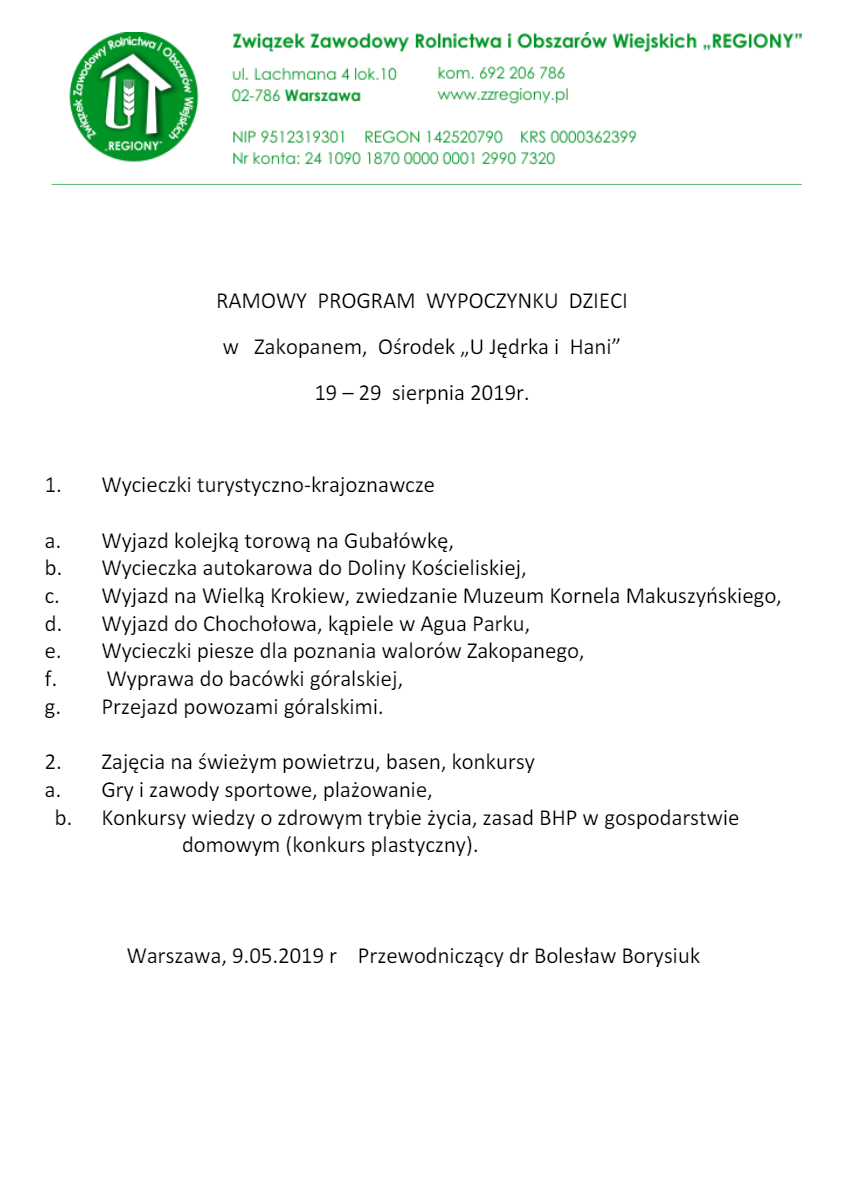 Zapraszamy młodzież z powiatu siedleckiego do udziału w Koloniach letnich z dofinansowaniem KRUS.1. Ośrodek Wczasowo-Kolonijny "KORONA" w Mikoszewie,   a. 06.07. - 14.07.2021 r, pawilon, 100 osób ( Biała Podlaska + Krasnystaw );2. Ośrodek Wypoczynkowy "AMBERPOL" w Stegnie,   a. 25.07. - 02.08.2021 r, 50 osób (Janów Lubelski);   b. 02.08. - 10.08.2021 r, 50 osób ( Parczew);   c. 10.08. - 18.08.2021 r, 50 osób ( Wisznice);3. Ośrodek "BOHEMA OSADA" w Łazach,   a. 16.07. - 24.07.2021 r, 150 osób ( Radzyń Podlaski, Siedlce, Sieradz, Szczecin)4. Dom Wypoczynkowy "DUNAJEC" w Białym Dunajcu;   a. 19.08. - 27.08.2021 r, 100 osób ( Biała Podlaska, Parczew);5. Ośrodek "U Jędrka i Hani " w Zakopanem   a. 17.08. - 25.08.2021 r, 100 osób ( Janów Lubelski, Sieradz).Gwarantujemy bardzo wysoki poziom zakwaterowania i wyżywienia!Koszt pobytu nad morzem dla dzieci płatników KRUS wyniesie 650 zł, a koszt wyjazdu dziecka pełnopłatnego wyniesie 1350 zł.Za pobyt w górach płacimy po dotychczasowych stawkach, czyli po 600 złw ramach dopłaty i 1300 zł za pobyt pełnopłatny dziecka.Proszę o analizę turnusów i dokonania wyboru ( terminy i ilości uczestników )Tel. do koordynatora w powiecie siedleckim – 606 121 445                                                                                                         Przewodniczący ZZRiOW „ REGIONY                                                                                                                 BOLESŁAW BORYSIUK                                                 RAMOWY  PROGRAM  WYPOCZYNKU  DZIECI                               Ośrodek Wypoczynkowy „BOHEMA-OSADA” w  Łazach                                             16.07. – 24.07.2021 r.Zajęcia na świeżym powietrzu, plażowanie, konkursyGry i zawody sportowe,  Park Linowy,  Park Wodny;Plażowanie, pływanie pod okiem  ratownika; Wyprawy  piesze dla poznania walorów Łaz, Jeziora Jamno i Bukowo,Rezerwat Przyrody, Leśna Pętla Przygód i Tajemnic w Mielnie;Wycieczki turystyczno-krajoznawcze ( autokarem):Zwiedzanie Muzeum Oręża Polskiego w Kołobrzegu, Latarni Morskiej oraz Portu Morskiego;Zwiedzanie Latarni Morskiej w Gąskach;Podziwianie ogrodów tematycznych w Dobrzycy;Spotkanie z rybakami na przystani rybackiej w Unieściu.Program na popołudnie i wieczór nad morzem;Rozmowy o zasadach i wymogach zdrowego stylu życia, odżywiania się, unikania narkotyków, przestrzegania BHP w zagrodzie domowej i w szkole, konkurs plastyczny;Spotkania przy ognisku, rywalizacja pomiędzy grupami  turnusu;Wieczorki taneczne, konkursy śpiewu, urody, zręczności, dobrego zachowania.                                                                               Przewodniczący                                                                                dr Bolesław Borysiuk                      Warszawa, 26 kwietnia 2021 r.